ТЗ Выгрузка товаровОсновные пункты задачи Выгрузка должна иметь структуру приложенного образца - catalog Test.mxlВыгрузку из базы 1С 8,2 должна иметь возможность периодического обмена данными  Иметь возможность выгрузки как изменённых данных так, и иметь возможность полной выгрузки каталогаСледующей задачей будет обмен заказами с сайтом, поэтому необходимо не нарушать этот механизм в базе 1С Описание полей XML файлаВ примечаниях описание поля XML файла и указание на место в базе 1С где брать информациюЖелтым цветом обозначены теги описание к которым будет дано ниже<?xml version='1.0' encoding='windows-1251' ?> <all-out>1</all-out ><catalog >	<carvendors>		<carvendor>			<name>MERCEDES BENZ</name>			<id>000000040</id> 		</carvendor>	</carvendors>	<carmodels>		<carmodel>			<name>MERCEDES BENZ GL (X166)</name>			<id>000000040_000000440</id>			<carvendor>000000040</carvendor>		</carmodel>		<carmodel>			<name>MERCEDES BENZ M-Class (W166)</name>			<id>000000040_000000445</id>			<carvendor>000000040</carvendor>		</carmodel>	</carmodels>	<elements><element><active>1</active><ext_code>00-00005108</ext_code><Id_code>1405606<Id_code>  <stock>1</stock>   <cost>25000</cost> <cost_1>23000</cost_1><cost_2>20000</cost_2><cost_3>18000</cost_3><cost_4>15000</cost_4>			<sale>0</sale><nomarket>1</nomarket>			<section>Защиты картера/Карбон</section>			<name>Защита картера и КПП MB GL500, кузов X166 (2012-) (V8) (АВС-Дизайн) 2 части, Карбон</name>			<code></code>    <okdp>13.03k</okdp>			<vendor>АВС-Дизайн (ProRoad)</vendor> <big_vendor>АВС-Дизайн</big_vendor><delivery_time></delivery_time>			<lowcost_form>1</lowcost_form>			<gift_form>0</gift_form>			<description></description>			<pic1>\avs-dizayn\ProPoad\MERCEDES-BENZ\13.03k.jpg</pic1>   			<pic2>\avs-dizayn\ProPoad\MERCEDES-BENZ\13.03k_2.jpg</pic2>     			<pic3>\</pic3>			<pic4>\</pic4>			<pic5>\</pic5>			<pic6>\</pic6>			<extras>				<param>Лючок для слива масла:нет</param>                                                         <param>ТОЛЩИНА МАТЕРИАЛА (мм):5 мм</param>			</extras>			<carmodels>				<item>000000040_000000440</item>			</carmodels>		</element>	</elements></catalog>Описание элементов выделенных желтым цветомТег <active>1</active>У элемента в общем то простая задача активировать товар на сайте(1) или деактивировать(0)В реальности все сложнееВо первых (0) мы должны пометит все товары, которые помечены на удалениеВо вторых (0) мы должны пометить все товары где в товаре  установлено значение «Не выгружать на сайт»В третьих (0) мы должны пометить все товары, которые находятся в папках где установлено значение не выгружать на сайтСхема действия такова (показываю структуру папок и номенклатуры):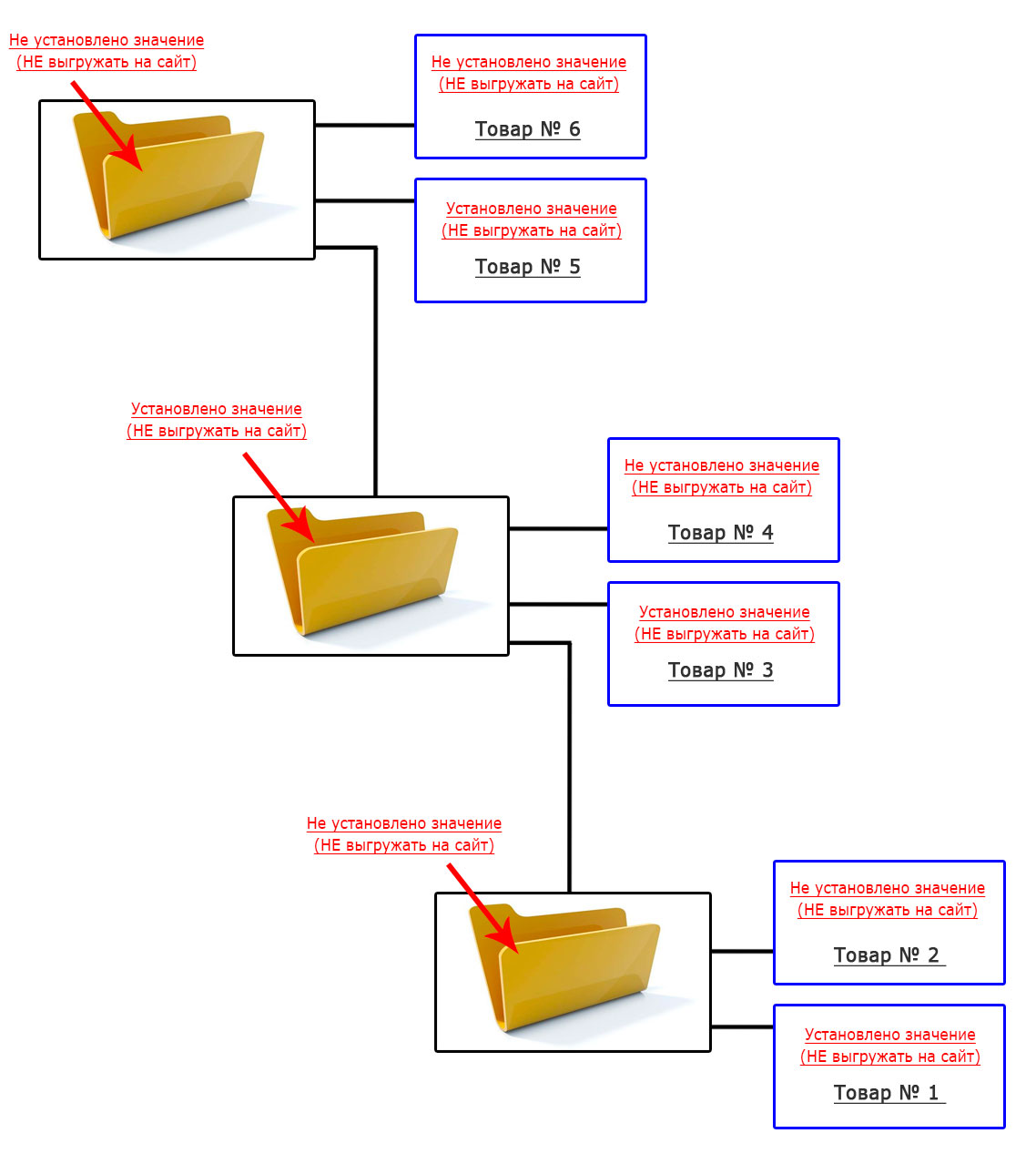 Значение  (0) должно быть установлено в всех товарах кроме Товара № 6 в нем будет значение (1)Тег <stock>1</stock>Тег означает наличие товара на складе от 0 до бесконечности Но тут есть но,В самой карточке товара (номенклатуре) и в реквизите папки товара в котором лежит товар Имеется реквизит «Всегда выгружать на сайт» Обозначает это только то что на сайте товар обозначенный этим реквизитом отображается как будто он есть в наличии (Даже если в наличии на наших сладах его нет). Ниже см. схему работы этого реквизита.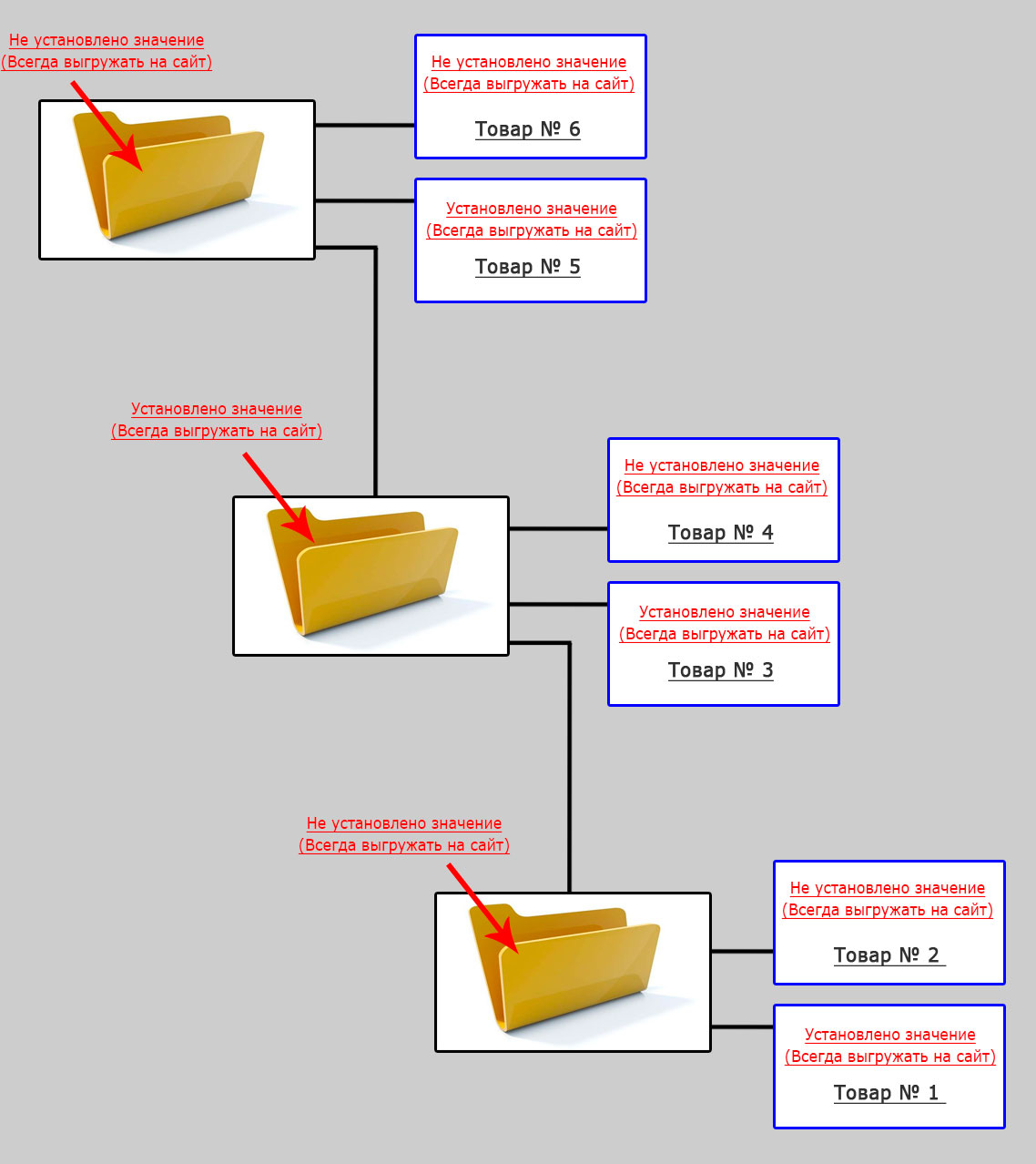 Теперь мы предположим, что ни одного из этих товаров не в наличие на наших складах,В выгрузке на сайт буде обозначено, что в наличие есть все товары кроме товара №6 (Схема такова, двигаемся от товара вверх по структуре папок и верим последнему установленному значению). Да для товаров у которых мы искусственно создаем наличие на складе  значение в теге <stock> равно 1 У нас есть склады наличие товаров с которых показывать не надо В карточке склада есть пунктик с галочкой «Не выгружать на сайт»Так вот если товар на этом складе то мы не учитываем его наличие Тег <nomarket>1</nomarket>Информацию берем из папки в которой находится номенклатура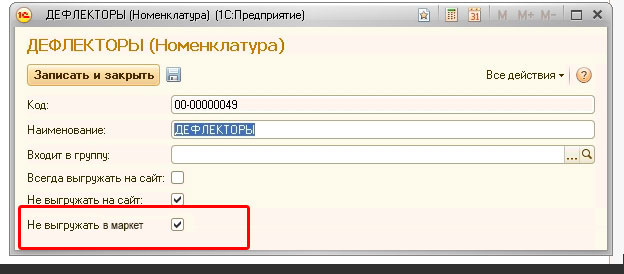 Реквизит добавляем к каждому товару, если установлена галочка Значение «1» если нет значение «0»Схема действия на рисунке ниже 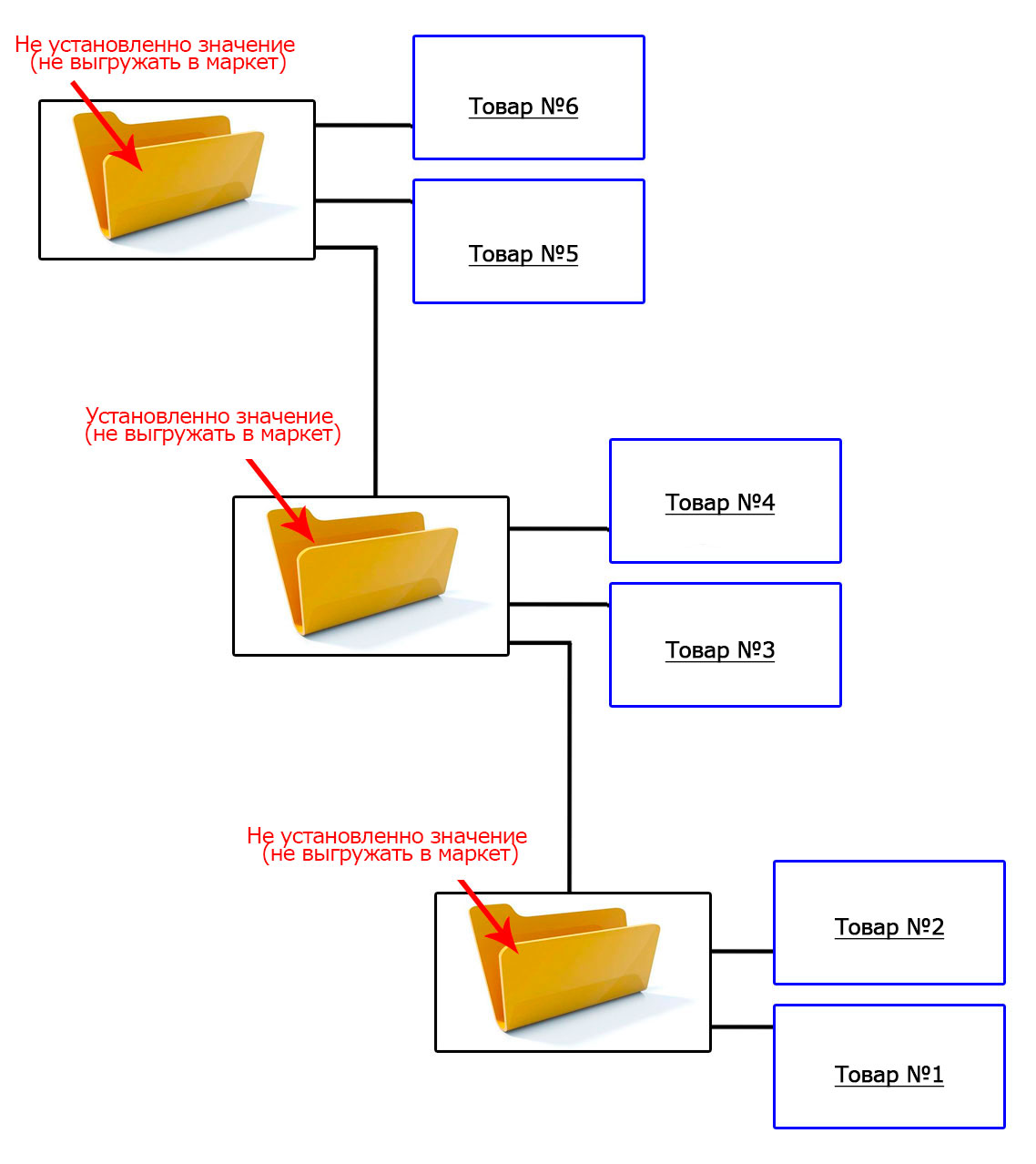 В выгрузке на сайт должны попасть значения у товаров Товар №1 значение «1»Товар №2 значение «1»Товар №3 значение «1»Товар №4 значение «1»Товар №5 значение «0»Товар №6 значение «0»(То есть обработка идет от товара вверх по структуре папок и верит последнему установленному значению). Тег <delivery_time>1-3 дня</delivery_time>Срок поставки на товар информацию берем из справочника Производители И всему товару которого нет в наличии и он относится к этому производителю проставляем значение срока поставкиТег <lowcost_form>1</lowcost_form>Товар дешевле, информацию берем из справочника Производители И всему товару который относится к этому производителю проставляем значение Если установлена галочка «Товар дешевле» 1, если нет 0Тег <gift_form>0</gift_form>Подарок к покупке, информацию берем из справочника Производители И всему товару который относится к этому производителю проставляем значение Если установлена галочка «Подарок к покупке» 1, если нет 0Принадлежность товара к марке и модели автомобиля Таких атрибутов у товара может быть несколько 
потому что 1 номенклатура может подходить сразу на несколько марок и моделей автомобилейУ нас в номенклатуре есть 2 места где эта информация хранитсяОсновная марка и модель и дополнительные Поэтому надо взять эту информацию из обоих местСимволы до нижнего подчеркивания обозначаю код Марки автомобиля, после код Модели<carmodels>				<item>000000040_000000440</item><item>000000040_000000438</item>			</carmodels>